RIWAYAT HIDUPHasrini. Lahir di Makassar tanggal 22 Agustus 1985. Anak keenam dari enam bersaudara, dari pasangan Hasanuddin dan Fatimah San. Jenjang Pendidikan Penulis yaitu: SD Labuang Baji, Makassar (1991 – 1997), SMP Negeri 29, Makassar (1997 – 2000), SMU Satria, Makassar (2000 – 2003). Kemudian pada tahun 2008 terdaftar sebagai mahasiswa di Universitas Negeri Makassar pada Fakultas Ilmu Pendidikan Program Studi Pendidikan Guru Pendidikan Anak Usia Dini (PG-PAUD). Penulis menyelesaikan Program Studi Strata 1 Pendidikan Guru Pendidikan Anak Usia Dini (PG-PAUD) Fakultas Ilmu Pendidikan Universitas Negeri Makassar pada tahun 2012.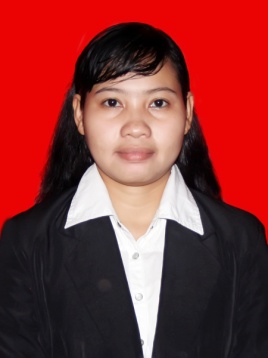 